LESSON DEVELOPMENT ONE SQUARE OF WHOLE NUMBERS 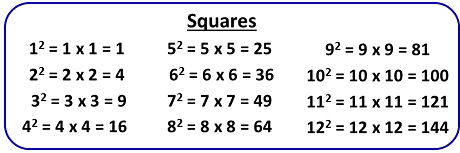 STAGE/TIMETEACHER’S ACTIVITIESLEARNER'S ACTIVITIES – MIND/HANDS ONLEARNING POINTSStep 1Introduction (5 minutes)Ask pupils to multiply the following numbers by itself – 1, 2, 3, 4, 5, 6, 7, 8, 9 and 10. Teacher’s remark – 1 x 1 is written as 1^2 = 4 , 2 x 2 is written as 2^2 = 4. This called square of a number. 1 x 1 = 12 x 2 = 43 x 3 = 94 x 4 = 16,…. Listen to the teacher’s remark and lesson’s introduction – Square of Whole Numbers Up to 50.Linking the Previous knowledge to the new lesson Step 2 Development (5 minutes) Grouping1. Groups the learners into four groups – A, B, C, and D. 2. Guide the learners to choose a leader and secretary for your group. 3. Gives each group learning materials –  square chart. 1. Belong to a group. 2. Choose their leader and secretary. 3. Received learning materials for their group. Learner’s group, leader and secretary confirmed.Step 3Development(5 minutes)Guide the pupils to write the numbers 3 – 20 as the square itself. Writing a number a square of itself. Step 4Development(15 minutes)Guide the groups to the square of the following numbers – 11, 15, 23 and 51.1. 11^2 = 11 x 11Evaluation Step 4 Development(5 minutes)Wrap up. Groups work. Groups Evaluation Step 5Development (5 minutes) Asks each group to present their answers so that you can compare responses with those of other groups.Call on one or two groups for presentation.Presentation Presentation Step 6Conclusion(5 minutes)To conclude the lesson, the teacher revises the entire lesson and ask the key questions.     The learners listen, ask and answer questions.Lesson Conclusion 